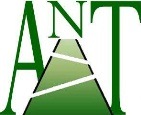 ОБЩЕСТВО С ОГРАНИЧЕННОЙ ОТВЕТСТВЕННОСТЬЮ«АНТ-Инжиниринг»     СТАНДАРТ ОРГАНИЗАЦИИ			            СТО 22480851.001-2016ГРУНТЫ, УКРЕПЛЕННЫЕ СТАБИЛИЗАТОРОМ «ANT», ДЛЯ АВТОДОРОЖНОГО СТРОИТЕЛЬСТВА.Российская Федерация2016г.ПредисловиеЦели и принципы стандартизации в Российской Федерации установлены Федеральным законом от 27 декабря 2002г. № 184-ФЗ «О техническом регулировании», а правила применения стандартов организаций – ГОСТ Р 1.4-2004 «Стандартизация в Российской Федерации. Стандарты организаций. Общие положения».Сведения о стандарте1.    Разработан ООО «АНТ-Инжиниринг».2. Утвержден и введен в действие приказом директора ООО «АНТ-Инжиниринг» № 5 от 25 апреля 2016г.3.   Имеет рекомендательный характер. Информация об изменениях к настоящему стандарту ежегодно размещается на официальном сайте ООО «АНТ-Инжиниринг»  www.ant-rus.ru в сети Интернет. В случае пересмотра или отмены настоящего стандарта, уведомление об этом будет размещено на вышеуказанном сайте.Полную версию СТО Вы можете получить, отправив запрос на электронную почту: ant-russia@mail.ru© ООО «АНТ-Инжиниринг»Настоящий стандарт не может быть полностью или частично воспроизведён, тиражирован и распространён и использован другими предприятиями и организациями в своих интересах без согласования с ООО «АНТ-Инжиниринг».Содержание1  Область применения…..………………………..……………………..………..стр.32 Нормативные ссылки……………………………………………………….......стр.33 Термины и определения......................................................................................стр.44 Технические требования к исходным материалам.……………………..…....стр.45 Физико-механические показатели укреплённых грунтов…………...……….стр.66 Область применения укрепленных грунтов. Рекомендации по проектированию дорожных одежд с использованием укрепленных грунтов................................стр.77 Нормы расхода стабилизатора «ANT». Расчёт требуемого количества раствора стабилизатора. Правила приготовления раствора стабилизатора. Правила и сроки хранения………………..……….….…………………………..стр.88 Нормы расхода минеральных вяжущих. Расчет требуемого количества минерального вяжущего……………………….....…….…………………….…..стр.109 Рекомендации по подбору составов укрепленных грунтов. Требования к        технологическому регламенту………………………….……………………......стр.1110 Правила приемки и контроля при производстве строительных работ.…....стр.1111 Техника безопасности. Требования охраны окружающей среды…….........стр.13Приложение А. Методические рекомендации по подбору составов и определениюфизико-механических показателей укреплённых грунтов1Отбор проб грунта ……………………….………………………………..…….стр.152 Определение показателя влажности грунта………………….…......................стр.153 Определение гранулометрического состава грунта…………….…….…..…..стр.174 Определение максимальной плотности и оптимальной    влажности грунта методом статического уплотнения……………….…........стр.195 Изготовление образцов цилиндров из укреплённого грунта…………….…...стр.246 Изготовление образцов в виде призм квадратного сечения……………….....стр.287 Определение показателя прочности при сжатии..…………….…..……….….стр.328 Метод определения марки по морозостойкости укрепленных грунтов……..стр.34 9 Определение показателя прочности на растяжение при изгибе                                       и показателей деформативности……………………………………………...стр.3710 Определение показателей модуля деформации и модуля упругости………..стр.3911 Определение плотности сухого скелета укреплённого грунта     методом лунки…………………………………………………..…..…………..стр.4212 Определение показателя поправки на количество водного раствора                                                                                        стабилизатора «ANT»,необходимого для достижения показателя оптимальной влажности при производстве строительных работ…….….……………....….стр.43Приложение Б. Рекомендации по производству работ, связанных сустройством конструктивного слоя дорожной одежды из укреплённого грунта методом смешения на объекте производства работ, с использованием различныхтипов механизмов……………………………….……………………………….....стр.45